駐紐約台北經濟文化辦事處-拍賣公務車乙輛標售物件規格：█車輛型號：TOYOTA SIENNA 3.5L V6 DOHC 24V█出廠年份：2010年█哩程：102,100英哩█底價：5,000美元█顏色：黑色投標條款與注意事項：█截止投標時間/開標時間：2019年5月6日上午11時（11:00 am,May 6th,2019）。█投標方式請提供投標人註明姓名、聯絡電話與投標金額，以電郵寄送至nyc@mofa.gov.tw或傳真至212-754-9890。本案以投標金額高於底價且最高價者得標，未得標者亦會另行通知。得標者須於開標當日繳交全額車款。本車輛之外交車牌將於標售後繳銷，得標者須自行申領牌照。聯絡資訊：倘須參觀車輛，請於周一至周五上午9時至下午5時向陳先生預約，連絡電話為212-317-7314。車輛照片：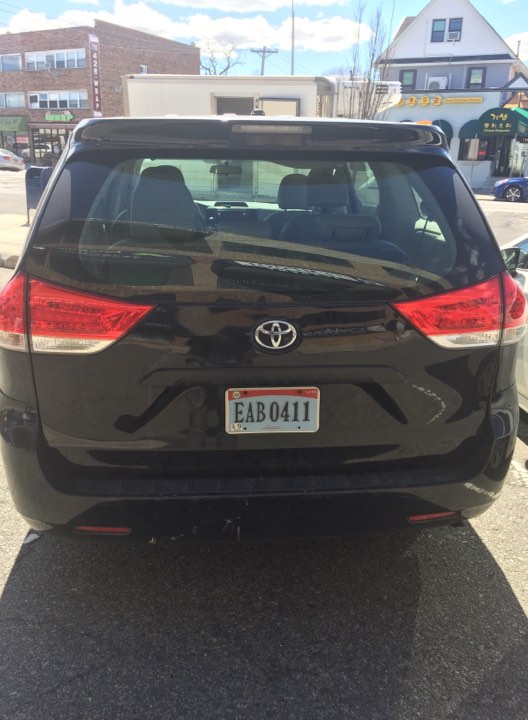 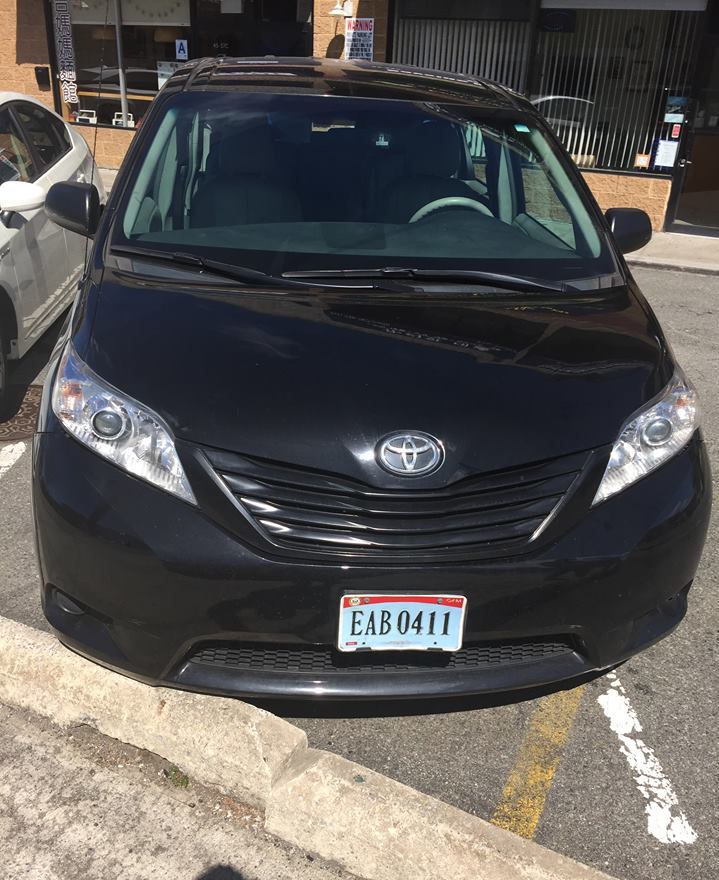 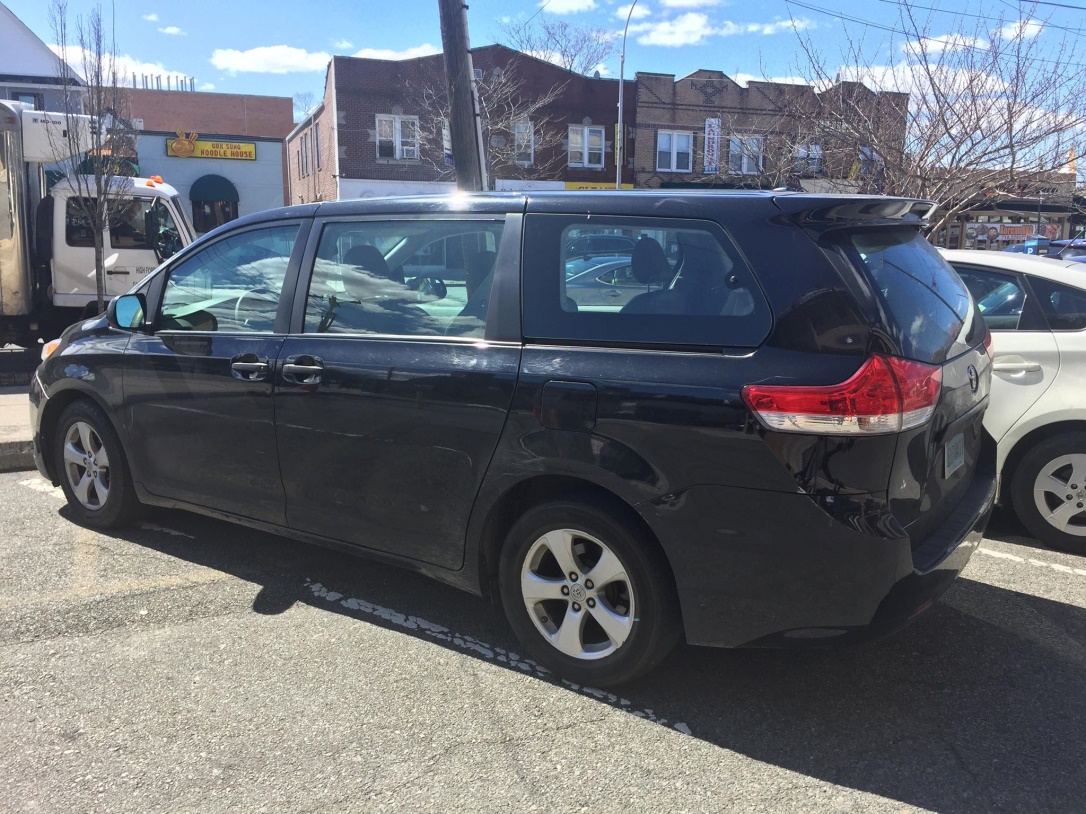 